.Count in: 32 counts - Phrasing: ABA Tag AABA Tag ABAA: 32 countsA(1-8) R Rotating Hitch, 1/4 R Sailor, Step L, 1/4 Turn, Cross, LungeA(9-16) Weave with 1/4, Step, 1/4, 1/2 Sailor Turn, Step, SpiralA(17-24) Step, Rock Recover Back, Back Step Lock Step, Chase TurnA(25-32) L Side Step, R Sailor, Side, Cross Side Rock Recover, Cross, Out Out In CrossB: 32 countsB(1-8) Skate LRL, C Bump, 3 Box SquareB(9-17) Box Square, L Cross Rock Recover, R Rock Forward, Sweep RLR, WeaveB(18-24) L Side Rock Recover, R Behind Side Forward, 1/2 Turn, Triple Full TurnB(25-32) R Hitch, R Slide, L Ball Cross, L Step,  R Sailor, L Step, R Cross RockTag (4 count): Full unwind, Sweep, StepContact: ccsassyt@gmail.comYou're Perfect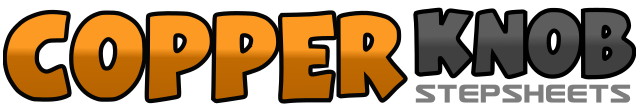 .......Count:64Wall:2Level:Phrased Intermediate.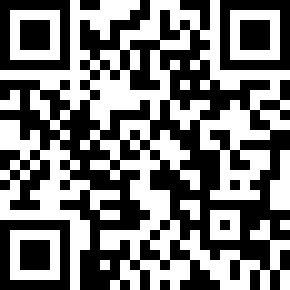 Choreographer:Darcie DeAngelis (USA) - June 2016Darcie DeAngelis (USA) - June 2016Darcie DeAngelis (USA) - June 2016Darcie DeAngelis (USA) - June 2016Darcie DeAngelis (USA) - June 2016.Music:Perfect - One DirectionPerfect - One DirectionPerfect - One DirectionPerfect - One DirectionPerfect - One Direction........1 2&3Hitch L rotating leg around front to back from hip (1) Step ball of R behind L (2) Step ball 	of L to L (&) Make 1/4 turn R, stepping R forward (3:00) (3)4 5 6Step L forward (4) Make 1/4 R stepping R to R (6:00) (5) Cross L over R (6)7 8Step R to R leaning into lunge (7) Recover to L (8)1&2Cross R behind L (1) Step L to L side (&) Make 1/4 turn L, stepping R forward (2)3 4Step L forward (3) Make 1/4 turn L, stepping R to R (4)5&6Making 1/4 turn L, step L behind R (5) Step R next to L (&) Making 1/4 turn L, step L forward (6:00) (6)7 8Step R forward (7) Full spiral turn L on ball of R (8)1 2&3Step L forward (1) Make 1/8 L, rocking R forward (on 4:30 diagonal) (2) Recover L (&) Step back R (3)4&5Step L back (4) Lock R next to L (&) Step L back (5)6 7 8Make 1/2 turn R, stepping R forward (10:30) (6) Step L forward (7) Make 1/2 turn R (8)1 2&3Step L to L side squaring up to 6:00 (1) Step R behind L (2) Step L to L (&) Step R to R and slightly forward (3)4&5Cross L over R (4) Rock R to R side (&) Recover L (5)6&7&8Cross R over L (6) Step side L on ball of L (&) Step side R on ball of R (7) Step L in (&) Cross R over L (8)1 2 3Step L to L and slightly forward (1) step R to R and slightly forward(2) step L to L and slightly forward (3)4 5Bump R hip up and to right (4) bring hips to center (&) Bump R hip down to R with weight6 7 8Step L to L (6) Making 1/4 turn R, step R to R (7) Making 1/4 turn R, step L to L (8)1 2&3Making 1/4 turn R, step R to R (1) Cross rock L over R (2) Recover R (&) Set L to L (3)4 5Rock R forward (4) Step back on L, sweeping R (5)6 7Step back on R, sweeping L (6) Step back L, sweeping R (7)8&1Cross R behind L (8) Step L to L side (&) Cross R over L (1)2 3Rock L to L (2) Recover R (3)4&5 6Cross L behind R (4) Step R to R (&) Step L forward (5) Make 1/2 turn R, weight to R (6)7&8Triple to right side turning a full turn stepping L (7) R (&) L (8)&1 2Hitch R (&) Making 1/4 turn R take big step to R (1) Slide L toward R (2)&3 4Step down on ball of L (&) Cross R over L (3) Step L to L side (4)5&6Step R behind L (5) Step L to L side (&) Step R to R and slightly forward (6)7 8Cross L over R (7) Rock R across L (8)1 2 3 4Full unwind (1 2) Sweep R back to front (3) step on R, preparing to restart A (4)